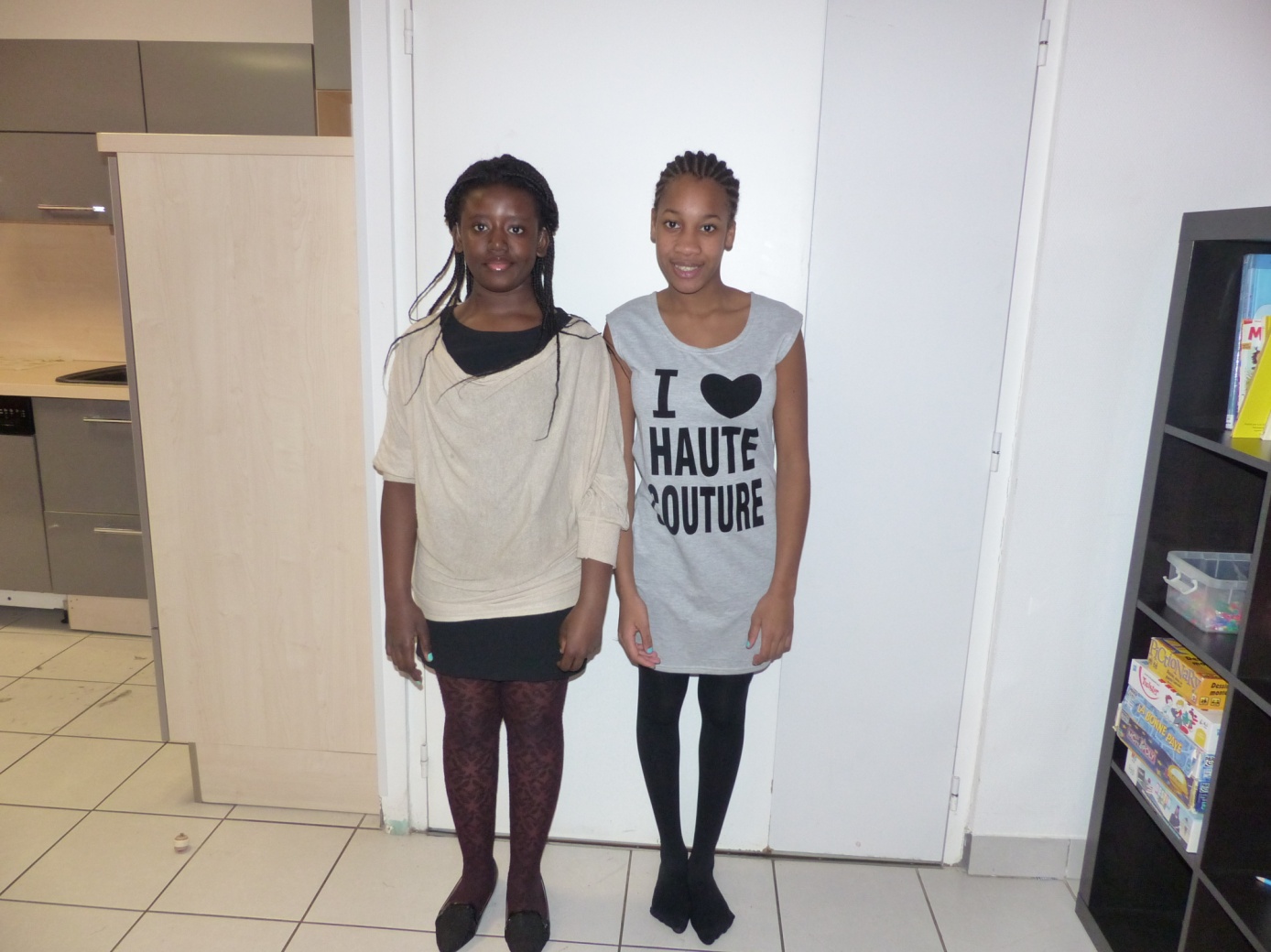 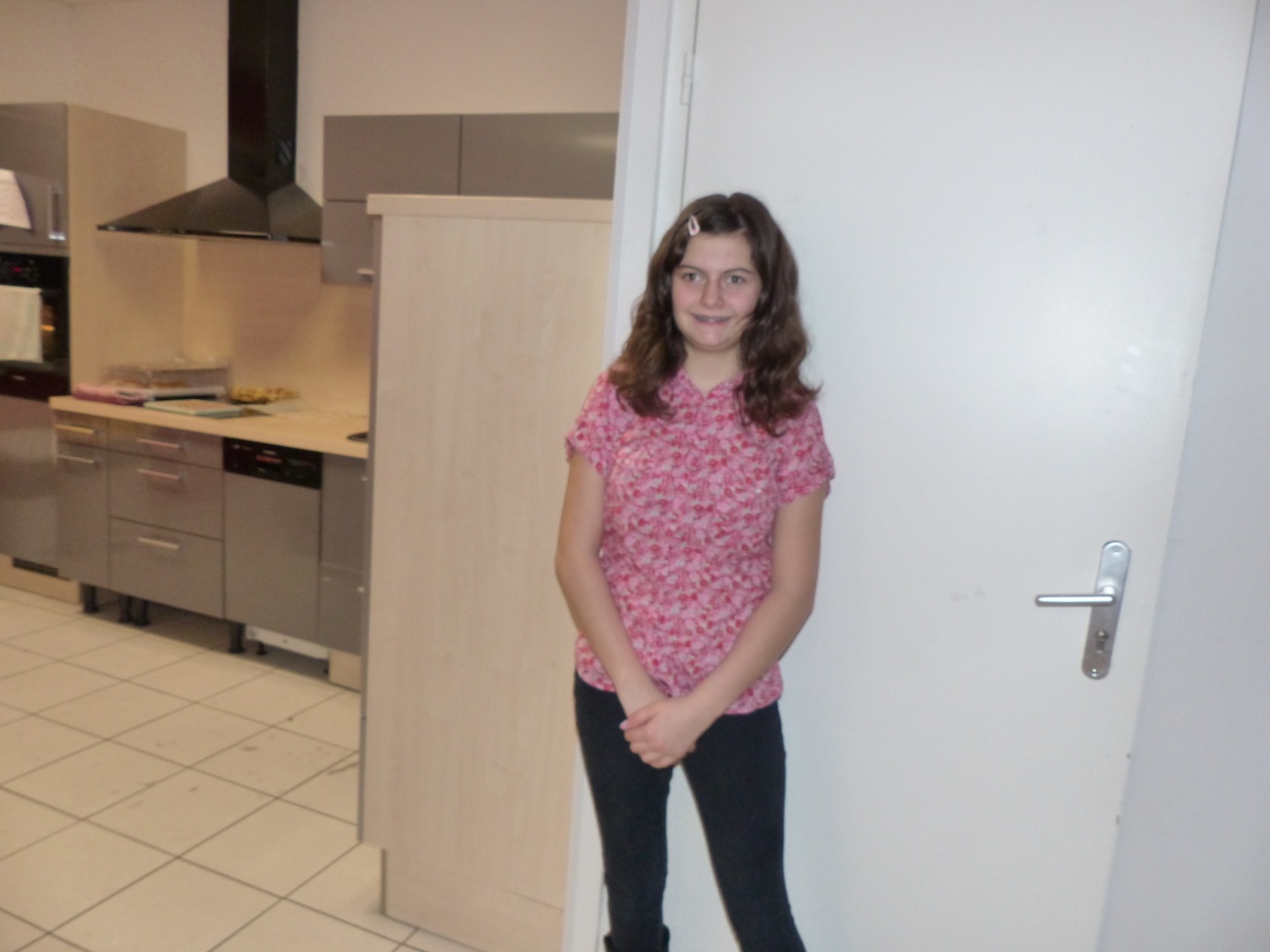               Cécilia                   Manon              